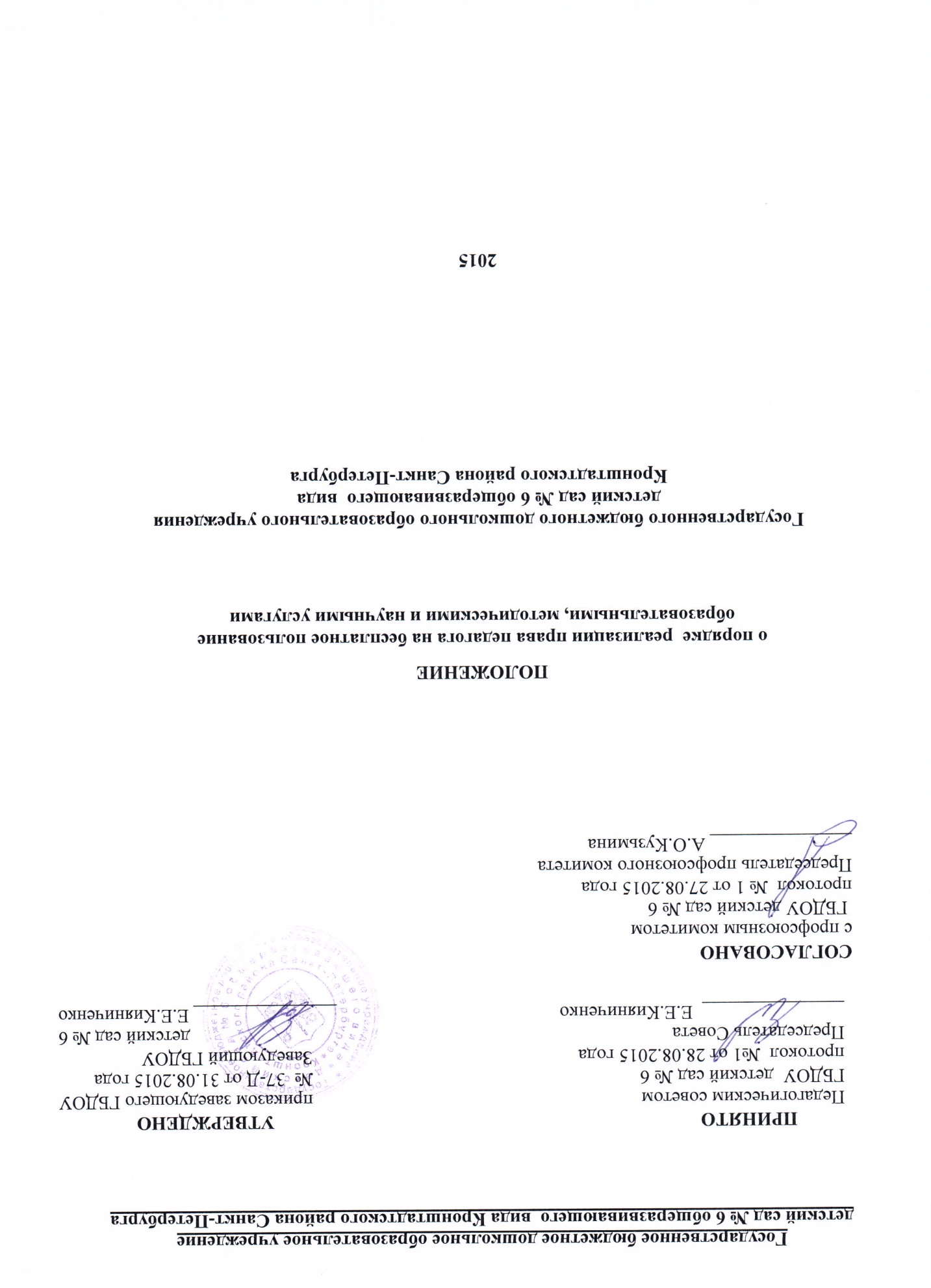 Общий порядок1.1 .Порядок определяет право на бесплатное пользование информационными ресурсами, пользование педагогическими работниками образовательными, методическими и научными услугами государственного бюджетного дошкольного образовательного учреждения детский сад № 6 Кронштадтского  района Санкт - Петербурга (далее - Учреждение)Настоящий Порядок разработан на основании Федерального закона от№ 273-ФЗ «Об образовании в Российской Федерации» п.8 ч.3 ст.47).Доступ педагогических работников к вышеперечисленным услугам осуществляется в целях качественного осуществления ими педагогической, методической, научной или исследовательской деятельности.В соответствии с подпунктом 8 пункта 3 ст.47 Федерального закона от№ 273-ФЗ «Об образовании в Российской Федерации» педагогические работники имеют право на бесплатное получение образовательных, методических и научных услуг оказываемых в Учреждением в порядке, установленном настоящим положением.Право пользования педагогическими работниками образовательными услугамиПедагогические работники имеют право на получение образовательных услуг по программам повышения квалификации, профессиональной переподготовки по профилю профессиональной деятельности не реже чем один раз в три года.Педагогические работники, при условии положительного решения заведующей Учреждения и в случае наличия финансовых средств, имеют право на бесплатное обучение по дополнительным общеобразовательным программам (в объединениях, предусматривающих возможность обучения взрослых), реализуемым в Учреждением.Для обучения по программам, указанным в пункте 2.2. настоящего Порядка, педагогический работник обращается с заявлением на имя заведующей Учреждения.В течение 10 календарных дней педагогический работник должен получить ответ на свой запрос, в устной или письменной форме, о возможности получения им запрашиваемой услуги или мотивированный отказ.Порядок пользования педагогическими работниками методическими услугамиПедагогические работники имеют право на бесплатное пользование следующими методическими услугами:использование методических разработок, имеющихся в Учреждении методический анализ результативности образовательной деятельности по данным различных измерений качества образования;помощь в разработке учебно-методической и иной документации, необходимой для осуществления профессиональной деятельности;помощь в освоении и разработке инновационных программ и технологий;участие в конференциях, проблемных и тематических семинарах, методических объединениях, групповых и индивидуальных консультациях, мастер-классах, других формах методической работы;получение методической помощи в осуществлении экспериментальной и инновационной деятельности.Порядок пользования педагогическими работниками научными услугамиПедагогические работники имеют право на получение бесплатных научных услуг и консультаций по вопросам:подготовки документов для участия в различных конкурсах, оформления грантов Минобрнауки РФ и пр.выполнения научных исследований и разработок.Педагогические работники имеют право на публикацию научных и иных материалов в сборниках материалов научных и иных конференций (семинаров).Лист ознакомления с Положением о порядкереализации права педагогов на бесплатное пользование образовательными,методическими и научными услугами№Ф.И.О.подпись